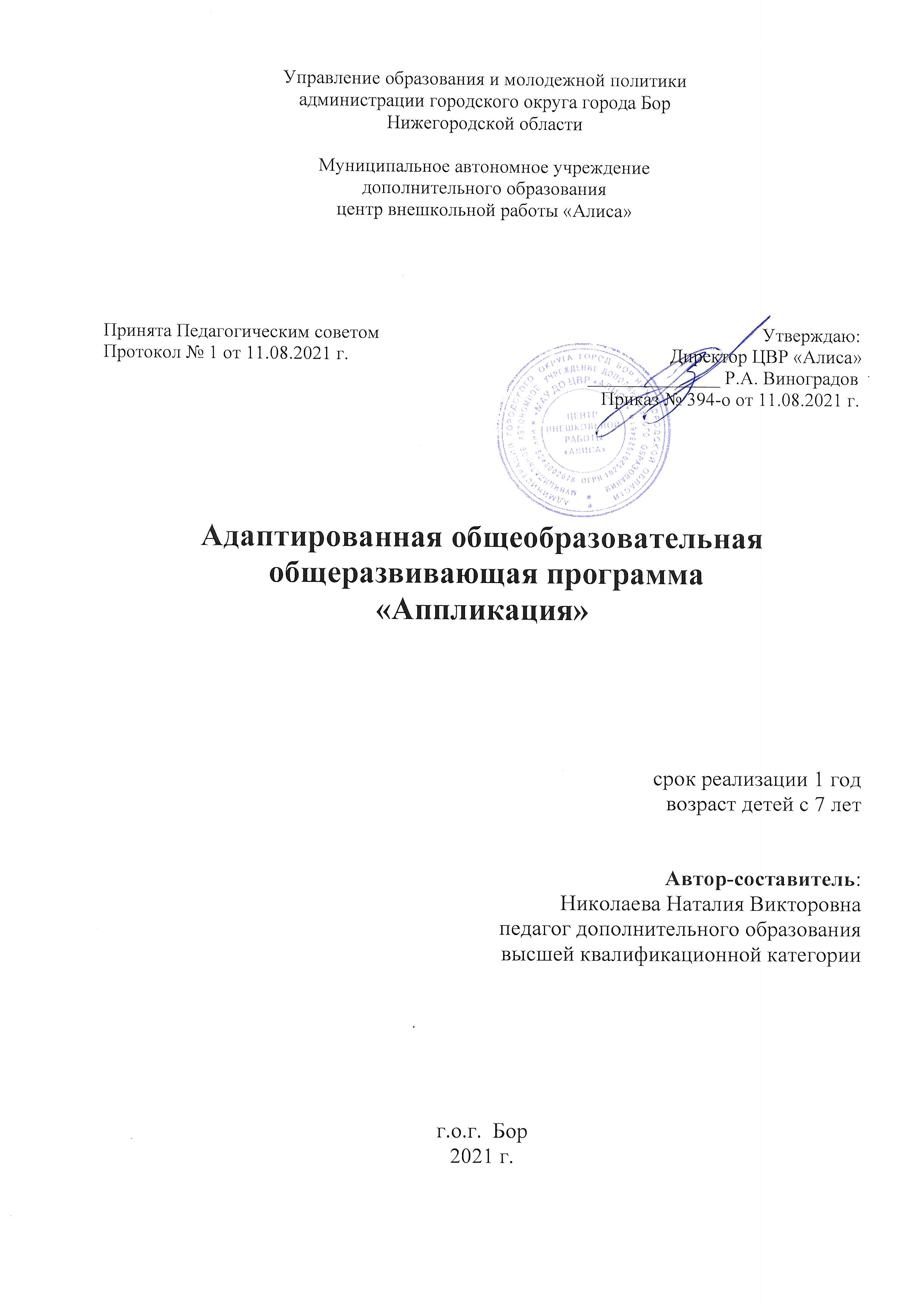 Содержание1.Пояснительная записка 								3                                         2. Учебный план 										83.Календарный учебный график  							94. Рабочая программа «Аппликация» 						10                               5.Содержание программы «Аппликация» 					156.Методическое обеспечение рабочей программы 				197. Оценочные материалы      								20                                          8.Список литературы    								23                                                                  1.Пояснительная записка. Программа «Аппликация»- является адаптированной общеобразовательной общеразвивающей программой для детей с ОВЗ.      Программа имеет художественную направленность.      Программа «Аппликация» предполагает знакомство с одним из самых распространенных и привычных видов работ, это одно из самых любимых занятий детей с ОВЗ. Ребятам нравится что-то вырезать из бумаги или ткани, клеить, раскрашивать и в итоге получать творение, сделанное своими руками.Применение данной программы в работе с детьми с ОВЗ способствует развитию мелкой моторики рук. Продукты художественного творчества целостно раскрывают личность ребёнка и его отношение к окружающему, соответствуют возрастным и индивидуальным особенностям чувств, ума, воли, физических возможностей, нравственных представлений ребёнка.Актуальность программы заключается в том, что систематические творческие занятия создают условия для развития мелкой моторики рук, что особенно важно для детей с ОВЗ.   Уровень развития ручной умелости тесно взаимосвязан с речью и способствует её развитию. В процессе деятельности происходит взаимодействие всех анализаторных систем ребёнка: зрительного, слухового и пространственного восприятия, осуществляется их формирование. В занятиях полезных для развития мелких и точных движений рук от задействованных мышц (сгибательных и разгибательных) импульсы поступают в мозг. Это позволяет непосредственно стимулировать центральную нервную систему и способствовать её развитию. Таким образом, формируя и совершенствуя мелкую моторику рук, мы усложняем строение мозга, что в свою очередь способствует развитию речи, психических процессов, интеллекта ребёнка.     Реализация программы позволит создать условия для формирования эстетически развитой творческой личности, опираясь на интегрированный подход; содействовать развитию познавательной деятельности, инициативы, выдумки и творчества детей, способствовать развитию мелкой моторики рук, что в свою очередь повлияет на развитие детей.Новизна адаптированной образовательной программы «Аппликация» состоит в возможности совмещения процесса обучения с практикой изготовления изделий из разнообразных художественных материалов.Художественное творчество – показатель общего психологического и педагогического развития ребёнка. Педагогически важно понимание художественного творчества как отражения ребёнком окружающего мира и социальной действительности, которое сочетается с самовыражением, т.е. таким характером деятельности, когда ребёнок стремится, а педагог создаёт предпосылки для выражения ребёнком собственного представления о мире, о самом себе и о своём месте в мире. А самое главное – дети никогда не останутся равнодушными ко всему прекрасному.  Образовательная программа «Аппликация» объединения декоративно – прикладного творчества является модифицированной.Педагогическая целесообразность обусловлена необходимостью раскрытия у дошкольников творческих навыков, воображения, приобщением к окружающему миру и искусству, расширением кругозора, созданием условий, в которых дети могут проявить свои как индивидуальные способности, так и способности при участии в коллективной работе. Настоящая программа призвана научить детей не только репродуктивным путём приобретать новые навыки в лепке и аппликации, осваивать новые технологии и материалы и применять их в своём творчестве, но и побудить интерес к творческой деятельности, который в дальнейшем поможет ребёнку перейти на новый уровень умственного развития и облегчит подготовку к школе.Целесообразность программы:Лицам с нарушением интеллекта необходимо обучаться и закреплять полученные навыки на протяжении всей жизни, это является их специфической особенностью. Овладение новыми навыками помогает им стать более независимыми. В любом возрасте человек даже с самой тяжелой формой интеллектуальной недостаточности может стать более активным и умелым, если с ним занимаются, если его обучают, если с ним общаются. Обучение новому дает возможность постепенно включаться в жизнь общества и посильно участвовать в различных мероприятиях и событиях.     Характеризуя актуальность программы, мы видим, что особое значение приобретает проблема творчества; способностей детей с ОВЗ, развитие которых выступает своеобразной гарантией социализации личности ребенка в обществе. Ребенок с творческими способностями – активный, пытливый. Он способен видеть необычное, прекрасное там, где другие это не видят; он способен принимать свои, ни от кого независящие, самостоятельные решения, у него свой взгляд на красоту, и он способен создать нечто новое, оригинальное. Здесь требуются особые качества ума, такие как наблюдательность, умение сопоставлять и анализировать, комбинировать и моделировать, находить связи и закономерности и т.п. – все то, что в совокупности и составляет творческие способности. Творческое начало рождает в ребенке живую фантазию, живое воображение. Творчество по природе своей основано на желании сделать что-то, что до тебя еще никем не было сделано, или, хотя то, что до тебя существовало, сделать по-новому, по-своему, лучше. Иначе говоря, творческое начало в человеке – это всегда стремление вперед, к лучшему, к прогрессу, к совершенству и, конечно, прекрасному в самом высоком и широком смысле этого понятия.     Этот вид творчества не только увлекателен, но и познавателен. Дает возможность проявить свою индивидуальность, воплотить замыслы, ощутить радость творчества. Она позволяет нам украсит дом в будни и праздники, сделать подарки близким и друзьям.    Для создания творческой работы необходимо приложить усилия, осуществить трудовые действия, овладеть умениями лепить, вырезать, рисовать предмет той или иной формы и строения, а также овладеть навыками обращения с ножницами, с карандашом и кистью, с пластилином и тестом. Правильное владение этими материалами и инструментами требует известной затраты физических сил, трудовых навыков, что так необходимо для детей с ОВЗ. Усвоение умений и навыков связано с развитием таких волевых качеств личности, как внимание, упорство, выдержка. У детей воспитывается умение трудиться, добиваться получения желаемого результата.    Реализация программы аппликация основана на приобщение детей с ОВЗ к миру прекрасного, развитие активного интереса к искусству. Возрастные и психологические особенности детей школьного возраста позволяют ставить перед ними посильно выполняемые творческие задачи - аппликации предметы разнообразных форм, величины, пропорции. Занятия носят  коллективные  формы работы. К концу года дети познакомятся с различными материалами и их свойствами; освоят навыки работы с клеем и ножницами; научатся некоторым приемам преобразования материалов; разовьют мелкую моторику рук.   В результате реализации программы удалось положительно повлиять на развитие эстетического восприятия мира, природы, художественного творчества детей, познавательных и коммуникативных способностей. Ребята с отклонениями стали более усидчивыми, стали стремиться довести начатое дело до конца, активизировалась речевая активность. Основными формами занятий в образовательном процессе являются:­	занятия – исследования;­	комбинированные занятия;­	практические занятия;­	экскурсии;­	выставки;­	коллективно-творческие занятия.         Цель программы: Формирование творческих способностей учащихся с ОВЗ посредством расширения общекультурного кругозора и создания условий для творческой самореализации личности ребенка.      Задачи:Формирование трудовых умений и навыков детей с ОВЗ.Развивать конструкторское мышление, мелкую моторику и тактильные ощущения.Воспитывать нравственные качества детей (взаимопомощь, добросовестность, ответственность и гордость за свой труд, уважение к труду других).Воспитывать аккуратность, культуру поведения.Обучающие. Ознакомление с особенностями декоративно – прикладных техник: аппликация из бумаги, ткани и других материалов. Коррекционно – развивающие. Развитие на доступном уровне творческих умений и навыков в работе с бумагой и тканью. Создание условий для реализации приобретенных знаний, умений и навыков через творческие работы.Воспитательные.Воспитывать личностные качества: самостоятельность, внимание, активность, аккуратность в работе с бумагой, тканью/ ножницами и клеем.Умению доводить начатое дело до конца.Программа объединения разработана для детей в возрасте 7-12 лет.Программа рассчитана на 1 год обучения (72 часов).Занятия проводятся 1 раза в неделю по 2 часа.Формы подведения итогов реализации программы:Результаты представляются в форме коллективных выставок и презентаций творческих работ, открытых занятий, участия в конкурсах, выставках, ярмарках.Прогнозируемые результатыДети должны знать:   Правила безопасности труда и личной гигиены. Правила организации рабочего места.Правила нанесения клея и наклеивание мелких деталей.Правила бережного использования бумаги.Различные способы и приемы бумажной пластики и оригами. Виды аппликации: предметная, декоративная, сюжетно-тематическая, силуэтная, геометрическая, резаная, рваная, мозаика, плоская и объемная, аппликация из различных бросовых материалов.Особенности и различные виды бумаги: калька, картон, бумага для принтера, цветная бумага, жатая бумага, салфетки, различные виды тканей. Иметь начальное представление о дизайне, декоративно – прикладном искусстве.Дети должны уметь:Соблюдать правила безопасности труда.Экономно размечать материал.Правильно организовывать рабочее место и поддерживать порядок во время работы.     Резать бумагу, ткань ножницами. Выполнять различные манипуляции с бумагой, тканью: складывать, сворачивать, скручивать, свертывать, мять, рвать на нужные кусочки. Создавать плоскостные и объемные аппликации. Использовать навыки декоративного конструирования, придумывать свой узор. Располагать элементы аппликации, используя всю площадь листа.Соединять и наклеивать детали с помощью клея.Подбирать нужный материал, материал нужного цвета.Строить отношения на основе сотрудничества.Организационно-методические условия реализации программы «Аппликация»1. Занятия проходят в специально оборудованном помещении.2. Подбор материала для творческой деятельности детей.3. Систематизация литературно – художественного материала: стихи,загадки, пословицы, поговорки – с целью активизации деятельностидетей, расширения представлений об окружающем, русских традициях.4. Изготовление картотеки пальчиковых игр для подготовки руки к работе,расслабления, укрепления мелких мышц рук.5. Подбор комплекса упражнений для глаз.6. Подбор репродукций, открыток.7. Составление фонотеки – подбор классических произведений, детскогорепертуара для музыкального фона, сопровождающего творческуюдеятельность детей.Материально- техническая база:Наличие помещения, соответствующего всем нормам санитарной гигиены.Раздаточный материал: клей, скотч, карандаши, шаблоны, цветная бумагафломастеры, лекало.Наличие ниток, прикладных материалов.Бумага для изготовления выкроек.Методическая литература, журналы, образцы.2. Учебный план на 1 год дополнительной общеобразовательнойобщеразвивающей программы«Аппликация» для детей с ОВЗсрок реализации программы 1 год3. КАЛЕНДАРНЫЙ УЧЕБНЫЙ ГРАФИКадаптированной общеобразовательной общеразвивающей программы «Аппликация»4.Рабочая программа. (72 часа)  Задачи на 1 год обучения:Научить ребенка с ОВЗ составлять аппликации из разных материаловЧетко обводить лекало карандашом Научить аккуратно вырезать крупные детали из бумаги. Пользоваться клеем, соблюдая контуры детали.Ожидаемые результаты:Ребенок сам может подбирать материал по цветам к аппликацииРасполагает вырезанные детали на бумаге в виде картиныФормирует пейзаж аппликации.5. Содержание программы на 1 год1.Вводное занятие. Техника безопасности.Теория:Знакомство детей с традициями студии, с достижениями коллектива.Практика: Знакомства с правилами поведения в коллективе и в центре. Проводится инструктаж по технике безопасности.2.Основные сведения о материалах:Теория: детей знакомим с видами материалов, из которых выполняется аппликация.Практика: Дети трогают на ощупь разного рода материалы. Учимся пользоваться клеем и ножницами.3.Изготовление аппликации «Павлин»:Теория: Рассматриваем фото павлина. Обсуждаем цвета и размеры деталейПрактика: Переносим лекало на материал, обводим лекало, вырезаем и формируем аппликацию на бумаге, приклеиваем.4.Изготовление аппликации «Бабочка»:Теория: Обсуждается формы и цветовые сочетания деталей, расположение деталей картины на основе.Практика: Переносим лекало на материал, вырезаем мелкие и крупные детали, вырезаем дополнительные детали для формирования картины. Формируем картину.5.Изготовление аппликации «Летучая мышь»:Теория: Рассматриваем и обсуждаем картину с видом летучей мыши, а так же обсуждаем, что это за животное.Практика:	Подбираем цвет и материал, переводим лекало на материал, вырезаем части аппликации. Формируем аппликацию и добавляем картину дополнительными деталями.6.Изготовление аппликации «Божья коровка»:Теория: Читаем истории про божью коровку. Обсуждаем цвет и детали.Практика: Обводим наше лекало на ткани. Вырезаем детали божьей коровки, а так же дополнительные детали картины. Формируем картину в полном объёме. Добавляем мелкие детали.7.Изготовление аппликации «Цветы в вазе»:Теория: Цветы могут быть различной формы, фактуры и цвета. Ребёнок сам выбирает лекало лепестков, в зависимости от вида цветка. Предлагается просмотр картинок цветов.Практика: выбранное лекало лепестков переносятся на подобранный материал. Обводиться и вырезается. Затем формируем сам цветок. Помещаем цветы в вазу. Формируем картину, дополняем картину мелкими деталями.8.Изготовление аппликации «Грибная поляна»:Теория: Картина «Грибная поляна» состоит из сложных деталей, подбирается расположение деталей, и сама картина. Знакомимся с видами грибов.Практика: переводим выбранные лекала на материал. Вырезаем детали и формируем картину, добавляя другими сопутствующими деталями. Формируем картины.9.Изготовление аппликации «Открытка для мамы»:Теория: мама это самого главное в жизни человека. Мы читаем стихи и обсуждаем, что можно сделать для мамы.Обсуждается открытка, которая должна понравиться маме. Подбирается картинка и цветовое решение.Практика: Переводим выбранные детали на материал, вырезаем детали, формируем открытку. Добавляет разными аксессуарами.10.Изготовление аппликации «Паровозик»:Теория: Аппликация «Паровоз» состоит из разных геометрических фигур. Обсуждаем с детьми какие есть виды фигур и как они называются.Практика: Переносим разные детали на материал, вырезаем наши фигуры и формируем паровозик. Затем дополняем нашу картину мелкими деталями. Формируем картину.11.Изготовление аппликации «Елочка»:Теория: Елочка это ассоциация с празднованием нового года. Обсуждаем ка можно украсить нашу елочку.  Выбираем форму елочки.Практика: Переводим лекало елочки на материал, обводим и вырезаем. Формируем картину. Украшаем нашу елочку мелкими яркими деталями.12.Изготовление аппликации «Зимний пейзаж»:Теория: Подбираем зимнюю картину, рассматривая картины зимушки зимы. Подбираем материалы и детали картины.Практика: Переносим лекало на материал, вырезаем и формируем картину зимней сказки.13.Изготовление аппликации «Лесной пейзаж»:Теория: Картина «Грибная поляна» состоит из многих элементов. И не только из грибов, обсуждаем элементы картины. Разнообразные детали.Практика: Переносим детали на материал. Вырезаем элементы картины. Формируем саму картину, добавляем мелкими деталями.14.Изготовление аппликации «Домик в лесу»:Теория: домик в лесу сложная картина, состоящая из разных материалов. Читаем сказку «Маша и медведь» и обсуждаем будущую картину.  Подбираем нужные лекала.Практика:  Переносим лекала на материал, вырезаем детали домика, леса, ягод и грибов. Формируем картину и добавляем ее мелкими деталями.15.Изготовление аппликации «Морской пейзаж»:Теория: Знакомимся с картинками морской темы. Кто живет в воде, какие виды рыб мы знаем.Практика: Переносим детали рыбок и волн на материал. Обводим и вырезаем. Формируем картину и добавляем интересными деталями морской темы.Промежуточная аттестация16.Изготовление аппликации «Собачка»Теория: Знакомимся с картинками собак. Какие бывают породы собак.Практика: Переносим детали собаки на материал. Обводим и вырезаем.    Формируем картину и добавляем интересными деталями собачки.17.Изготовление аппликации «Петушок»Теория: Читаем сказку «Золотой петушок» разбирает детали картинкиПрактика: Переносим детали петушка на бумагу, обводим и вырезаем.         Формируем картинку петушка.18.Изготовление аппликации «Стрекоза»Теория: Предлагаю просмотреть детям картинки с видами стрекоз.Практика: Подбираем цвет бумаги для крыльев, переносим на бумагу детали, обводим и вырезаем. Формируем картину, добавляя детали.19.Изготовление аппликации «Пенек в лесу»Теория: Эта картинка из сказки «Маша и медведь». «Сяду на пенек, съем пирожок» - говорил медведь.Практика: обводим лекало пенька на бумаге, вырезаем и формируем картину, добавляя мелкими деталями (ветки, листья).20.Изготовление аппликации «Березовый лес»Теория: Березовый лес это сложная картинка – объемная аппликация, состоит из трубочек с черными полосками и листиками.Практика: Скрученные трубочки крепятся на фон картины и дальше формируем картину леса, добавляя листочки, травку.21.Изготовление аппликации «Колодец»Теория: Объясняю детям ка выглядел колодец в давние времена. Какой формы и какой механизм работы.Практика: переносим лекало на бумагу, обводим и вырезаем. Формируем картину, добавляя деталями.22.Изготовление аппликации «Избушка»Теория: разбираем с детьми, где встречается это слово и что означает слово избушка и кто там живет. В каких сказках слышали.Практика: переносим лекало на бумагу, обводим и вырезаем. Формируем картину, добавляя деталями.23.Изготовление аппликации «Ваза с цветами»Теория:  В каких случаях нам дарят цветы? Какими  могут быть вазы? Какие могут быть цветы? Обсуждаем с детьми.Практика: По лекало обводим детали вазы и цветы на материал. Вырезаем. Формируем картину.24.Изготовление аппликации «Ваза с фруктами»Теория: Какие мы знаем виды фруктов, в чем польза?Практика: По лекало обводим детали вазы и цветы на материал. Вырезаем. Формируем картину.25.Изготовление аппликации «Кошки мышки»Теория: В основу этой аппликации взяли игру кошки мышки.Практика: по лекало на бумаге обводим детали кошки и мышки. Формируем картинку, добавляя элементы картины.26.Изготовление аппликации  «Город»Теория: Что такое город и из чего он состоит. Какие бывают домаПрактика: переносим лекало на бумагу, вырезаем детали домов, окон, крыш. Формируем картину города. Добавляем детали картины.27.Изготовление аппликации «Парк»Теория: Из чего состоит парк. Какие там могут быть деревья и карусели.Практика: лекало деревьев переносим на бумагу, вырезаем, формируем картину парка.28.Изготовление аппликации «Карусель»Теория: Изучаем геометрические фигуры (круг, квадрат, цилиндр)Практика: Переносим на материал лекало, обводим, вырезаем. Формируем картину29.Изготовление аппликации  «Весна»Теория: Аппликация «Весна» представляет собой полет фантазии ребенка, с чем у него ассоциируется весна.Практика: Переносим на материал лекало, обводим, вырезаем. Формируем картину30.Изготовление аппликации «Подснежники»Теория: Изучаем цветок Подснежник, первый цветок весны, как он выглядит, из каких деталей состоит.Практика: Подбираем цвет материала. Переносим на материал лекало, обводим, вырезаем. Формируем картину31.Изготовление аппликации «Одуванчик»Теория: Изучаем цветок Одуванчик, первый цветок весны, как он выглядит, из каких деталей состоит.Практика: Подбираем цвет материала. Переносим на материал лекало, обводим, вырезаем. Формируем картину32.Изготовление аппликации «Букет ромашек»Теория: Усложняем работу. Делаем букет из нескольких ромашек.Практика: Подбираем цвет материала. Переносим на материал лекало, обводим, вырезаем. Формируем картину.33.Изготовление аппликации «Лошадка»Теория: Говорим о животных. «Я люблю свою лошадку!»Практика: По лекало лошадки обводим на материал. Вырезаем. Формируем картину.34.Изготовление аппликации «Корзиночка с цветочками»Теория: Разбираем материал: какие бывают корзиночки, готовим цветочки.Практика: Работаем с ножничками внимательно. Расчерчиваем полоски для вырезания. Обводим цветочки. Склеиваем корзиночку и крепим цветы.35.Изготовление аппликации «Зайчики»Теория: Аппликация «Зайчик». Какого цвета они бывают, где обитают. Что едят.Практика: По лекало обводим фигуру зайчика, вырезаем, наклеиваем. Формируем картину, добавляя детали (травку, тучки, солнышко, морковку).Итоговая аттестация6.Методическое обеспечение изучаемого курса   «Аппликация»7. Критерии оценки успеваемости.Аттестация проводиться два раза в год. Для детей с ОВЗ в конце первого полугодия проводится промежуточная аттестация. В конце первого полугодия проводиться промежуточная аттестация. Детям предлагается выполнить самостоятельную работу на тему: «Морской пейзаж». Проверяется умение работать с цветом в ткани, использовать материал по назначению и построению аппликации.Критерии оценки:На высоком уровне:  выполняет задание самостоятельно, владеет материалом, четко обводит лекало и аккуратно вырезает детали из ткани, осмысливает и продумывает тему, самостоятельно доводит работу до конца.На среднем уровне: ребенок справляется с заданием, но с помощью взрослого, не всегда владеет аккуратно ножницами, не всегда разбирает приемы цветового сочетания, не всегда схватывает замысел аппликации, но может довести работу до конца.Низкий уровень: предполагает практически невыполнение задания даже с помощью взрослого, слабо усваивает материал, не всегда разбирает цветовое сочетание, не доводит работу до конца.Полученные результаты оформляются в таблицу в форме значков;+ высокий уровень, - средний уровень, 0 низкий уровень.При наличии двух плюсов ребенку ставится зачет.По результатам аттестации педагог ориентируется на что необходимо обратить внимание.В конце второго полугодия проводится итоговая аттестация. Детям предлагается выполнить итоговую работу на тему: «Зайчики». Проверяется умение работать с цветом в ткани, подбирать по цветовой гамме, использовать материал по назначению, правильное формирование аппликации.Навыки проверяются по таблице. При наличии одного плюса ребенок получает зачет.Промежуточная аттестация первого полугодия по выполнению аппликации «Морской пейзаж»Задание: выполнить аппликацию из кусочков ткани, по готовым лекалам.   - высокий уровень      - средний уровень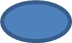 -низкий уровеньПодбираем необходимые кусочки ткани и цветной бумаги. Показаны образцы выполнения работы. Необходимо выполнить аппликацию «Морской пейзаж».Проверяются:Четкость обводки лекала, ровное вырезание деталей, умение наносить клей на материал, самостоятельность выполнения.Высокий уровень: Ребенок самостоятельно подбирает материал, аккуратно обводит лекало, самостоятельно вырезает детали, умеет аккуратно пользоваться клеем.Средний уровень:  Ребенок выполняет работу самостоятельно, но обращается за помощью к педагогу,  не всегда выполняет вырезание аккуратно, не четко наносит клей на материал, не всегда разбирает ткань по цветовой гамме, но способен доделать работу до конца.Низкий уровень: Ребенок плохо усвоил материал, выполняет работу с педагогом, не умеет ровно вырезать по линиям, сложно справляется с работой, не может довести работу до конца.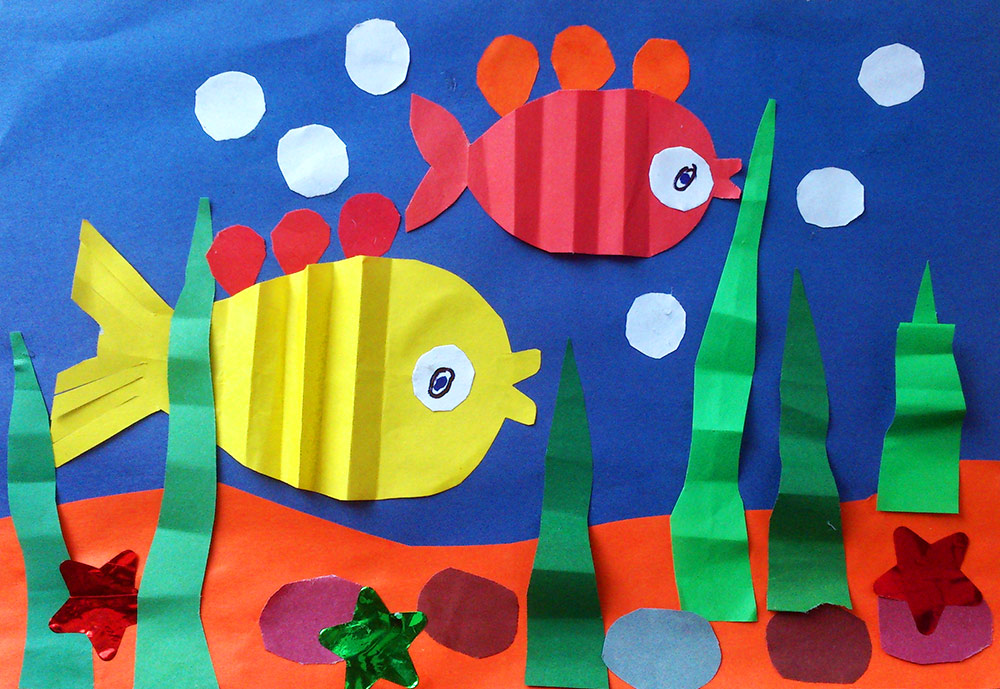 Образец аппликации «Морской пейзаж»8.  Литература                               Список литературы для детей и родителей:Агнешка Байраковска-Пженёсло «Чудесные поделки из бумаги», Харьков/Белгород, изд. «Клуб семейного досуга», 2013г.Грин Д. «Всё пригодится», изд-во «Махаон», 1998г.Гульянц Э.К., Базик И.Я. «Что можно сделать из природного материала», книга для воспитателя детского сада, 2-е издание М,«Просвещение»,1991г.Кошелев В.М., Афонькин С.Ю. «Вырезаем и складываем», Спб, изд. «Кристалл», 1999г.Куцакова Л.В. «Мама, я умею мастерить», М., изд. «Мой мир», 2007г.Макарова Н.Р «Секреты бумажного листа», М., «Мозаика - Синтез», 2007г.Макарова Н.Р. «Тайны бумажного листа», М., «Мозаика - Синтез», 2008г.Роенко И.П. «Поделки, обереги, картины, открытки, украшения, подарки из природных материалов», Харьков/Белгород, изд. «Клуб семейного досуга», 2012г.                            Список литературы для педагогов:Методическая литература.Указ Президента от 07.05.2014 №593 «Закон о мероприятиях по реализации социальной политики»;Федеральный Закон «Об образовании РФ» от 29.12.2012г.№273;Указ Президента от 01.06.2012г. № 273 «О национальной стратегии действий в интересах детей»;Приказ Министра образования от 29.08.2013г.№ 1008;Распоряжение Правительства РФ 14.09.2014г.№1726 «Об утверждении концепции о дополнительном образовании детей»;СанПиН 2.4.4.3172-14Цирулик Н.А., Проснякова Т.Н. «Умные руки», изд.дом «Федоров», 2000г.«Забавные поделки» /сост.В.И. Федорова, М.: «Мой мир», 2008г.Барышева Т.А. Как воспитать в ребенке творческую личность: М., Феникс, 2004.Беляева С.Е. Спецрисунок и графика: М., Академия,2009.Выготский Л.С. Вопросы детской психологии: С–П., Союз, 2004.Ершова П.П. Искусство в жизни детей: М., Просвещение, 2001.26 Приказ от 9.11.2018г № 196 Министерства просвещения Российской    федерации «Об утверждении порядка организации и осуществления образовательной деятельности по дополнительным образовательным программам».         Интернет ресурсы1. http://tolko-poleznoe.ru/applikacii-iz-listev-iz-osennix-listev-iz-suxix-listevkak-sdelat-applikaciyu-iz-listev.html2. http://www.umka.by/tvr/appl.html3. http://www.baby.ru/community/view/30500/forum/post/14392559№МодульЧасыПромежуточная аттестацияМодуль 1 полугодия 351Модуль 2 полугодия3513.Итого:7024.Всего:72Год обуч ениясентябрьоктябрьноябрьдекабрьянварьфевральмартапрельмайиюньиюльавгустВс его уч. не де ль/ часо вВсего часов по програ мме01-0506-1213-1920-2627-0304-1011-1718-2425-3101-0708-1415-2122-2829-0506-1213-1920-2627-0203-0910-1617-2324-3031-0607-1314-2021-2728-0607-1314-2021-2728-0304-1011-1718-2425-0102-0809-1516-2223-2930-0506-1213-1920-2627-0304-1011-1718-2425-3101-0708-1415-2122-30ТеоПра123456789101112131415161718192021222324252627282930313233343536373839404142434445464748495051522часа2222222222222222А21к2222222222222222222 АККККККККККККК37\7522542часа2222222222222222А21к2222222222222222222 АККККККККККККК37\752254Промежуточная аттестацияПромежуточная аттестацияПромежуточная аттестацияПромежуточная аттестацияПромежуточная аттестацияПромежуточная аттестацияПромежуточная аттестацияПромежуточная аттестацияПромежуточная аттестацияПромежуточная аттестацияПромежуточная аттестацияПромежуточная аттестацияПромежуточная аттестацияПромежуточная аттестацияУчебные часыУчебные часыУчебные часыУчебные часыУчебные часыУчебные часыУчебные часыУчебные часыУчебные часыУчебные часыУчебные часыУчебные часыУчебные часыУчебные часыКаникулыКаникулыКаникулыКаникулыКаникулыКаникулыКаникулыКаникулыКаникулыКаникулыКаникулыКаникулыКаникулыКаникулыРаздел     Тема занятийтеория (кол-во часов)практик. (кол-во часов)Всего часов1.Вводное занятиеТехника безопасности112.Основные сведения о материалах2.1 определение лицевой и изнаночной стороны материалов (бумаги)2.2 различные виды тканей (картона)0,50,513.Изготовление аппликации «Павлин»3.1 изготовление шаблона3.2 переведение выкроек с бумаги на ткань3.3 вырезание крупных и мелких деталей3.4 приклеивание деталей на основу3.5 завершающая отделка1124.Изготовление аппликации «Бабочка»4.1 изготовление шаблона4.2 переведение выкроек с бумаги на ткань4.3 вырезание крупных и мелких деталей4.4 приклеивание деталей на основу4.5 завершающая отделка1125.Изготовление аппликации «Летучая мышь»5.1 изготовление шаблона5.2 переведение выкроек с бумаги на ткань5.3 вырезание крупных и мелких деталей5.4 формирование аппликации5.5 завершающая отделка1126.Изготовление аппликации «Божья коровка»6.1 изготовление шаблона6.2 переведение выкроек с бумаги на ткань6.3 вырезание крупных и мелких деталей6.4 формирование аппликации6.5 завершающая отделка1127.Изготовление аппликации «Цветы в вазе»7.1 изготовление шаблона7.2 переведение выкроек с бумаги на ткань7.3 вырезание крупных и мелких деталей7.4 формирование аппликации7.5 завершающая отделка1128.Изготовление аппликации «Грибная поляна»8.1  изготовление шаблона8.2 переведение выкроек с бумаги на ткань8.3 вырезание крупных и мелких деталей8.4 формирование аппликации7.5 завершающая отделка1129.Изготовление аппликации «Открытка для мамы»9.1  изготовление шаблона9.2 переведение выкроек с бумаги на ткань9.3 вырезание крупных и мелких деталей9.4 формирование аппликации9.5 завершающая отделка11210.Изготовление аппликации «Паровозик»10.1 изготовление деталей «вагончика»10.2 выполнение аппликации10.3 отделка картины11211.Изготовление аппликации «Елочка»11.1 изготовление шаблона11.2 переведение шаблона на ткани11.3 вырезание деталей11.4 формирование аппликации11212.Изготовление аппликации «Зимний пейзаж»12.1 изготовление шаблона12.2 переведение шаблона на ткани12.3 вырезание деталей12.4 формирование аппликации11213.Изготовление аппликации «Лесной пейзаж»13.1 изготовление шаблона13.2 переведение шаблона на ткани13.3 вырезание деталей13.4 формирование аппликации11214.Изготовление аппликации «Домик в лесу»14.1 изготовление шаблона14.2 переведение шаблона на ткани14.3 вырезание деталей14.4 формирование аппликации11215.Изготовление аппликации «Морской мир»15.1 изготовление шаблона 15.2 переведение шаблона на ткань 15.3 вырезание деталей 15.4 формирование аппликации123Промежуточная аттестация116.Изготовление аппликации «Собачка» 16.1 изготовление шаблона 16.2 переведение шаблона на ткань 16.3 вырезание деталей 16.4 формирование аппликации11217.Изготовление аппликации«Петушок»17.1 изготовление шаблона 17.2 переведение шаблона на ткань 17.3 вырезание деталей 17.4 формирование аппликации11218.Изготовление аппликации«Стрекоза» 18.1 изготовление шаблона 18.2 переведение шаблона на ткань 18.3 вырезание деталей 18.4 формирование аппликации11219.Изготовление аппликации«Пенек в лесу» 19.1 изготовление шаблона 19.2 переведение шаблона на ткань 19.3 вырезание деталей 19.4 формирование аппликации11220.Изготовление аппликации «Березовый лес» 20.1 изготовление шаблона 20.2 переведение шаблона на ткань 20.3 вырезание деталей 20.4 формирование аппликации11221.Изготовление аппликации «Колодец» 21.1 изготовление шаблона 21.2 переведение шаблона на ткань 21.3 вырезание деталей 21.4 формирование аппликации11222.Изготовление аппликации «Избушка» 22.1 изготовление шаблона 22.2 переведение шаблона на ткань 22.3 вырезание деталей 22.4 формирование аппликации11223.Изготовление аппликации «Ваза с цветами» 23.1 изготовление шаблона 23.2 переведение шаблона на ткань 23.3 вырезание деталей 23.4 формирование аппликации11224.Изготовление аппликации «Ваза с фруктами» 24.1 изготовление шаблона 24.2 переведение шаблона на ткань 24.3 вырезание деталей 24.4 формирование аппликации11225.Изготовление аппликации «Кошки мышки 25.1 изготовление шаблона 25.2 переведение шаблона на ткань 25.3 вырезание деталей 25.4 формирование аппликации11226.Изготовление аппликации  «Город»   26.1 изготовление шаблона 26.2 переведение шаблона на ткань 26.3 вырезание деталей 26.4 формирование аппликации11227.Изготовление аппликации «Парк» 27.1 изготовление шаблона 27.2 переведение шаблона на ткань 27.3 вырезание деталей 27.4 формирование аппликации11228.Изготовление аппликации «Карусель» 28.1 изготовление шаблона 28.2 переведение шаблона на ткань 28.3 вырезание деталей 28.4 формирование аппликации11229.Изготовление аппликации  «Весна» 29.1 изготовление шаблона 29.2 переведение шаблона на ткань 29.3 вырезание деталей 29.4 формирование аппликации11230.Изготовление аппликации «Подснежники» 30.1 изготовление шаблона 30.2 переведение шаблона на ткань 30.3 вырезание деталей 30.4 формирование аппликации11231.Изготовление аппликации«Одуванчик»    31.1 изготовление шаблона 31.2 переведение шаблона на ткань 31.3 вырезание деталей 31.4 формирование аппликации11232.Изготовление аппликации «Букет ромашек» 32.1 изготовление шаблона 32.2 переведение шаблона на ткань 32.3 вырезание деталей 32.4 формирование аппликации11233.Изготовление аппликации «Лошадка» 33.1 изготовление шаблона 33.2 переведение шаблона на ткань 33.3 вырезание деталей 33.4 формирование аппликации11234.Изготовление аппликации «Корзиночка с цветочками» 34.1 изготовление шаблона 34.2 переведение шаблона на ткань 34.3 вырезание деталей 34.4 формирование аппликации11235.Изготовление аппликации «Зайчики» 35.1 изготовление шаблона 35.2 переведение шаблона на ткань 35.3 вырезание деталей 35.4 формирование аппликации123Итоговая аттестация1ИТОГО:353772№ТемаФорма занятияПриемы и методы организации воспитательного процессаМетодические и диагностические материалыТехническое оснащение программыФормы подведения итоговВводное занятиеКоллективнаяСловесный (беседа), инструктажПодбор картинок с изображением аппликаций из тканиОсновные сведения о материалахКоллективнаяСловесный (беседа), передача и восприятие учебной информации, практический методКоллекция видов тканей, инструкционная картаКуски ткани, ножницыТекущий контрольРучные и клеевые швыГрупповаяМетод объяснения, наглядный метод, практические занятияКоллекция ручных швов, наглядные пособияСтолы для раскройки, ножницы, нитки, иглы, столярный нож, клеевой пистолетТекущий контрольМетоды склеиванияГрупповаяМетод объяснения, наглядный метод, практическое занятиеВиды клея, техника склеиванияСтолы для раскроя, ножницы, бумага, клей, клеевой писталетКонтрольное занятиеТехнология изготовления аппликации из тканиГрупповаяМетод объяснения, наглядный метод, практические занятияИнструкционная картаКусочки ткани, карандаш, клеевой пистолет, ножницыТекущий контрольИзготовление картины ГрупповаяМетод объяснения, наглядный метод, практические занятияЗаготовки образцов, наглядные пособия, журналыКожа, карандаш, столярный нож.Текущий контрольУмение работать с материалом и подбирать цветовую гаммуАккуратность и четкость выполненияУмение пользоваться ножницами и карандашомУмение формировать аппликациюУмение работать с материалом, четко вырезать детали аппликации, доводить работу до концаАккуратность и правильность выполненияУмение пользоваться ножницами, карандашом и клеемУмение формировать аппликацию, доводить творческий процесс до конца